4*+ NEHİR GEMİSİ SEINE COMTESSE İLE SEINE NEHRİ & NORMANDİYA KIYILARIParis – Rouen – Le Havre – Caudebec-en-Caux – Rouen – Vernon  Conflans-Sainte-Honorine(1) – Paris(2)19 Ekim 2024 / 7 Gece 8 Gün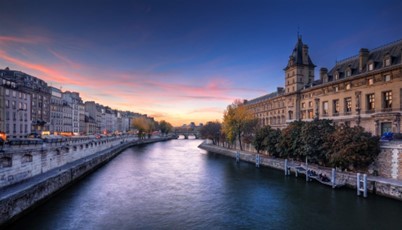 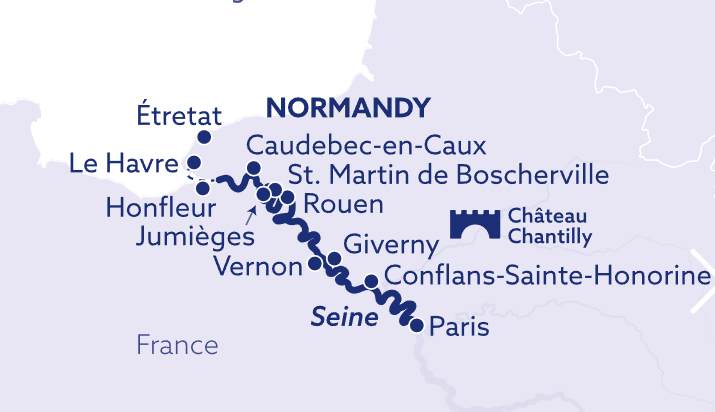 1. Gün / 19.10.2024                 İSTANBUL HAVALİMANI – PARİS (FRANSA)İstanbul Havalimanı Dış Hatlar Terminali, Türk Havayolları kontuarı önünde saat 07.00’de buluşma. Check-in, pasaport ve gümrük işlemleri sonrası Türk Havayolları’nın TK 1823 no’lu seferi ile saat 10.55’de Paris’e hareket. Yerel saat ile 12.45’de varış. Havalimanında bizleri bekleyen aracımız ile ücretiz olarak düzenlenecek Paris Şehir Turu için hareket. Turumuz sonrası gemimizin bulunduğu Paris limanına transfer ve check-in işlemlerinin ardından kabinlere yerleşme ve serbest zaman.Gemimiz bu akşam saat 20.00 ‘da limandan hareket edecektir. Geceleme gemimizde.  Gemi (*) işareti ile belirtilen limanlara yanaşamamaktadır. (*) İşareti ile belirtilen şehir ve kasabalara ekstra tur ile gidilebilir veya     misafirlerimiz kendi imkanları ile gidebilirler..8. Gün / 26.10.2024		PARİS – İSTANBUL HAVALİMANI (TÜRKİYE)Gemide alınacak kahvaltı sonrası gemiden çıkış işlemleri ve limanda bizleri bekleyen aracımız Paris Havalimanına transfer. Check-in, pasaport ve gümrük işlemleri sonrası Türk Havayolları’nın TK 1824 no’lu seferi ile saat 14.10’da İstanbul Havalimanı’na hareket. Yerel saat ile 18.50’de varış ve programın sonu.FİYATLARIMIZA DAHİL OLAN HİZMETLER* Türk Havayolları ile İstanbul – Paris – İstanbul arası ekonomi sınıfı uçak biletleri* 2001 Yılında suya indirilip 2019 yılında tamamen yenilenen Nicko Cruises firmasına ait 4*Superior Nehir gemisinde, 7 gece tam pansiyon konaklama (Tam pansiyon dahilinde ki servis gemiye biniş günü Akşam yemeği ile başlayıp, gemiden iniş günü kahvaltı ile son bulmaktadır)* Ücretsiz Wi-Fi İnternet Hizmet* Tecrübeli Türkçe Rehberlik Hizmeti * Gemide tüm gün kahve & çay istasyonu ve beş çayı ikramları* Hoş geldiniz Kokteyli* Kaptan’ın Gala Kokteyli, Gala Özel Menüsü* Geminin biniş ve iniş günü bagaj taşıma servisi* Havalimanı & Liman vergileri ve İptal Teminatlı Covid 19 Kapsamlı Seyahat Sağlık Sigortası (70 yaş ve üstü yolcular için +60 € sigorta sür primi uygulanır)* Programda belirtilen tüm transferler
FİYATLARIMIZA DAHİL OLMAYAN HİZMETLER
* Kişisel harcamalar (Telefon, kuru temizleme, internet vb.)
* Gemi veya rehberiniz tarafından organize edilecek tüm ekstra turlar* Vize ücreti * Yurtdışı çıkış harcı* Personel Bahşişleri (Nakit olarak gemide ödenir)	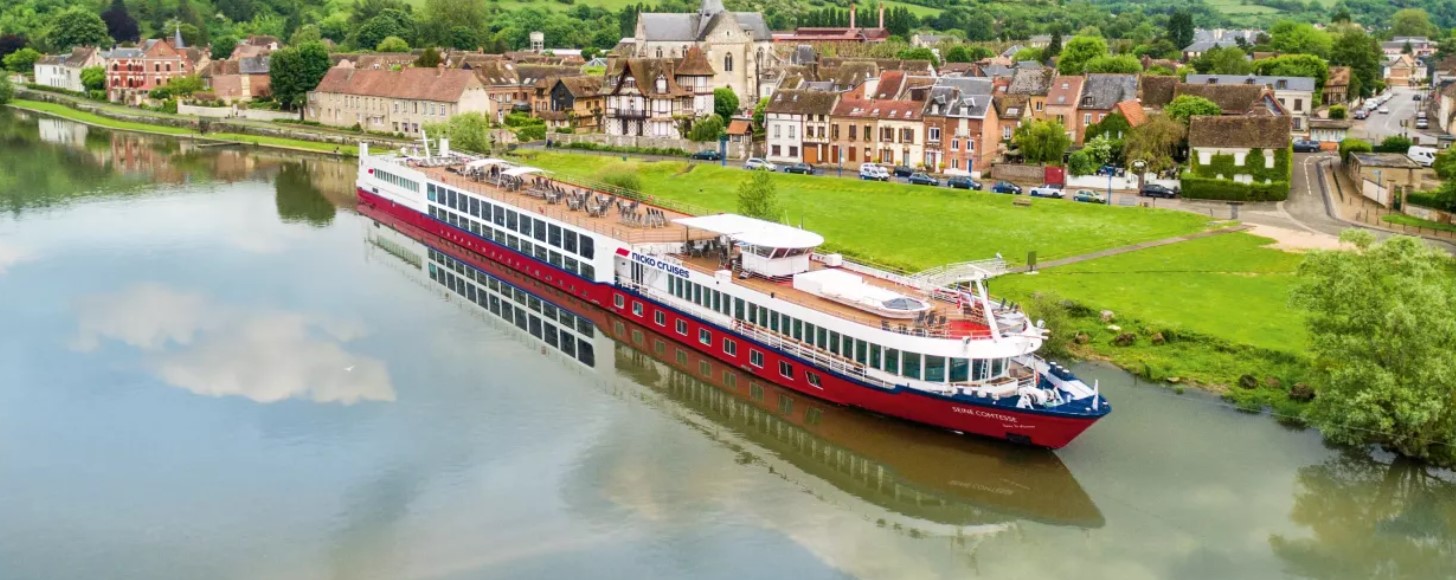 4* SUPERIOR SEINE COMTESSE GEMİSİNİN ÖZELLİKLERİ2001 yılında seferlerine başlayıp 2019 yılında tamamen yenilenen gemimizin Uzunluğu 114m, genişliği 11m, yüksekliği 5,85m ve toplam 3 katlı olan gemide 75 kabin bulunmaktadır ve yolcu kapasitesi 150 olarak belirlenmiştir. Tüm kabinlerde; klima, Tv, telefon, kasa, saç kurutma makinası, kıyafet askısı, havlu, şampuan gibi imkanlar mevcuttur. Yaklaşık 40 güler yüzlü personelin sizlere hizmet vereceği gemimizin en üst katı olan Sun Deck’de ücretsiz olarak güneşlenme şezlongları ve jakuzi havuzu (yüzme havuzu değildir, 2-3 kişilik serinleme havuzudur) ile nehrin keyfini doyasıya çıkarabilirsiniz. *Suite kabinler haricindeki kabinlerde Terlik ve Bornoz bulunmamaktadır. Üst Kat French Balkonlu Kabin (Yukarıdan Açılır) (14 m2)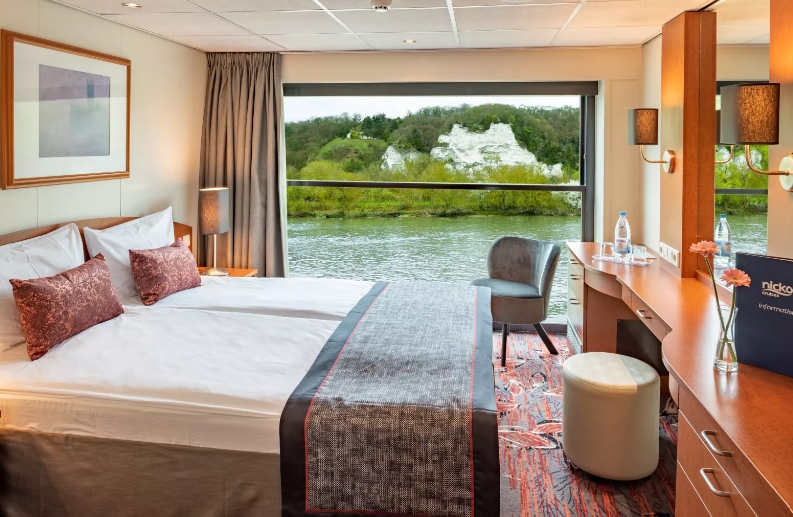 Panoramik Açılır Camlı - Orta Kat Kabin (14 m2)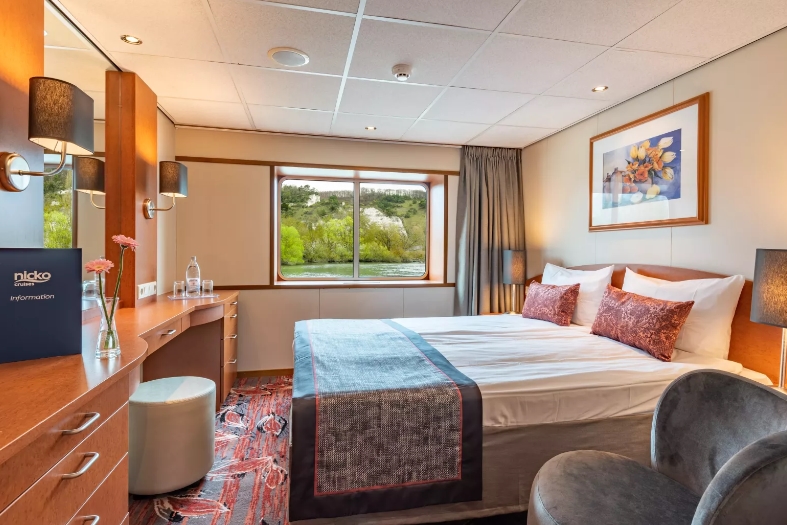 Dış Kabin - Alt Kat (11 m2) 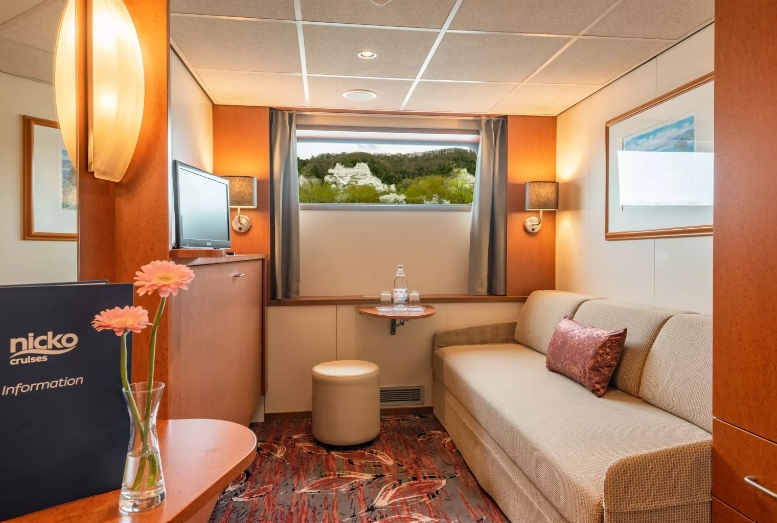 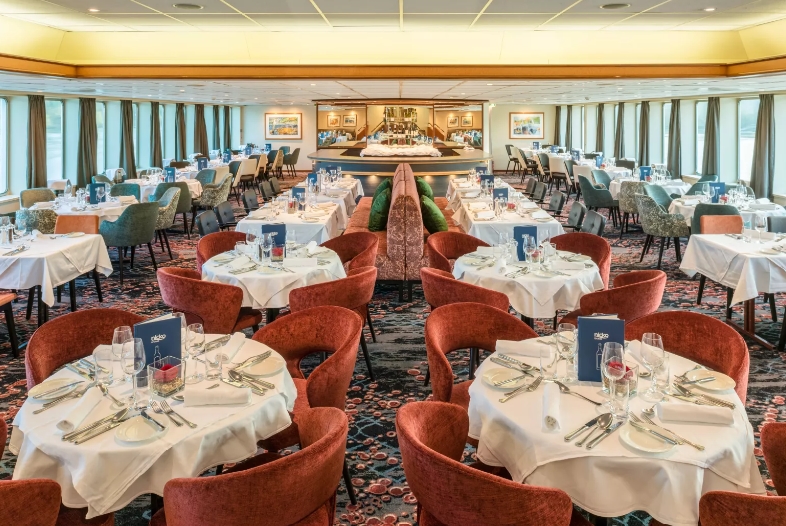 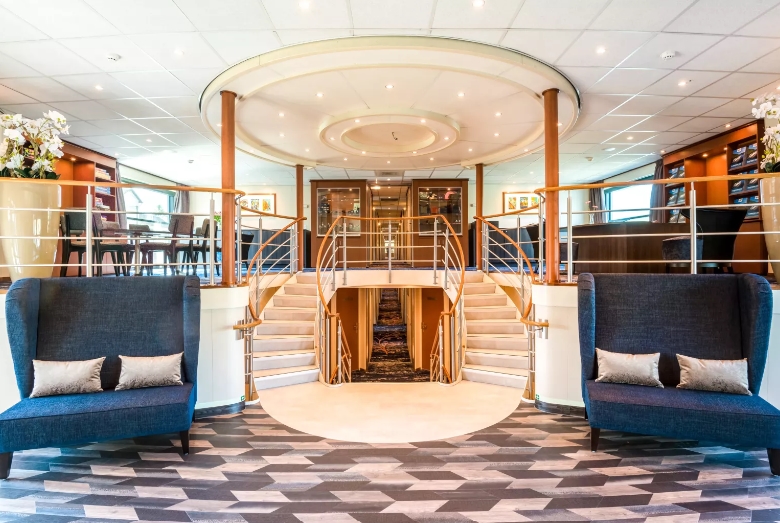 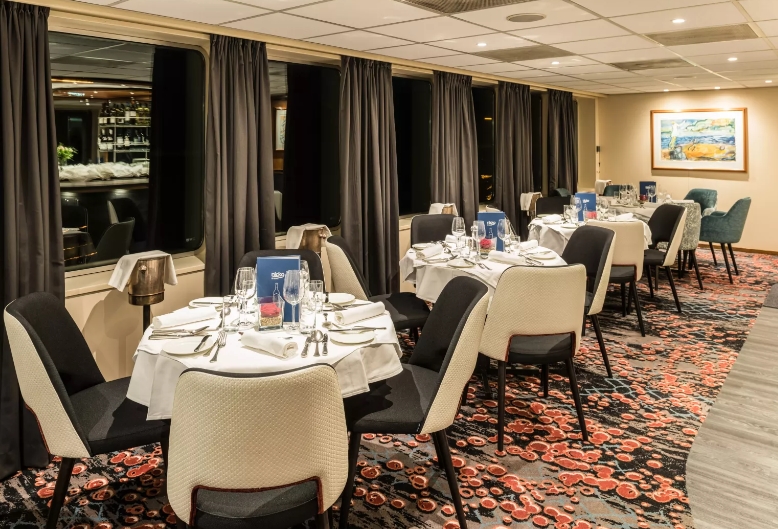 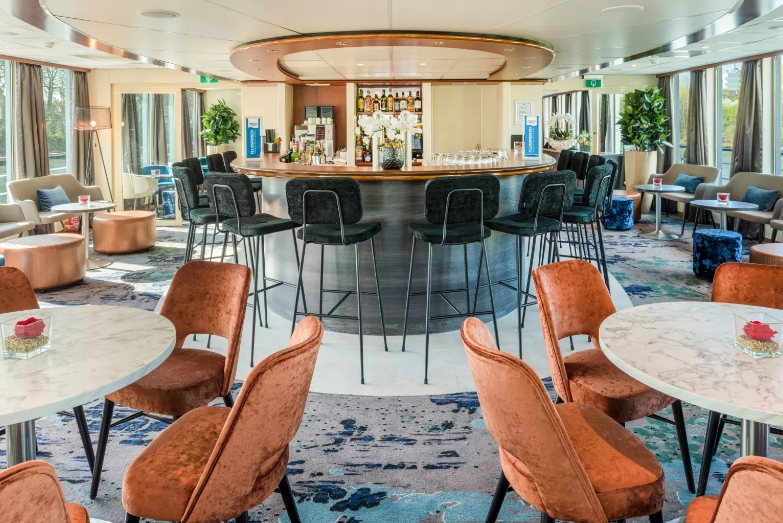 NOTLAR VE BİLMENİZ GEREKENLER; *Programda belirtilen saatler havayolu ve gemi firmasından alınmıştır. Saatlerde oluşabilecek herhangi bir değişiklikten acentemiz sorumlu değildir. Dolayısıyla herhangi bir saat değişikliği durumunda acentemiz programın içeriğini düzenleme hakkını saklı tutar. Ayrıca deniz & nehir turlarımızda ani gelişen liman şartları, kötü hava şartları, su seviye değişimi, deniz & nehir trafiği, nehir seviye havuzlarındaki grev vb. “fors majör” nedenlerden ötürü gemi firması ve gemi kaptanı programda değişiklik yapma hakkına sahiptir. Bu değişikliklerden acentemiz sorumlu olmayacaktır.*Tura başlangıç için acentemiz tarafından bildirilen saatlerde belirtilen havalimanında ya da geminin yanaşacağı limanda hazır bulunmayan, uçağı ya da gemiyi kaçırarak binemeyen yolcuların seyahati gerçekleştirememelerinden acentemiz sorumlu olmayacaktır. Uçağı ya da gemiyi kaçıran yolcuların tura yeniden dahil olmaları için gerekli olacak ulaşım masrafları kendilerine aittir.*Uçak yolculuğu esnasında her yolcunun kabin içine maksimum 8 kg ve 40 cm (yükseklik) x 23 cm (en) x 55 cm (boy) ebatlarında bir parça eşya alma hakkı vardır. Bununla birlikte her yolcu uçağın bagajına vermek kaydıyla yanına 1 adet valiz alabilme hakkına sahiptir. Bu valizin izin verilen ücretsiz kilo sınırı havayolu şirketi, uçuş güzergahı ve biletin sınıfına göre değişkenlik göstermektedir. Uçuş öncesi lütfen biletinizden veya acentemizden teyit ediniz. *Gemiye yapılan check-in esnasında istisnasız her yolcunun (çiftlerde sadece 1 kişi) manyetik “cruise card”larını alırken kredi kartını ibraz etmesi veya nakit depozit yatırması gerekmektedir. Bu ibraz sonucunda her kredi kartından kişi başına ortalama 300 USD’lik bir provizyon çekimi yapılacaktır. Bunun nedeni sizler gemiye check-in yaptıktan sonra seyir esnasında gemi içinde yapacağınız ekstra harcamalar içindir. Gemi içindeki ekstra harcamalarınızı check-in esnasında sizlere verilmiş olan bu manyetik cruise card ile yapabileceksiniz. Gemide casino haricinde hiç bir yerde nakit para geçmemektedir. Tüm harcamalarınızı odalarınızdaki interaktif televizyonlardan, gemi içerisindeki interaktif ekranlardan veya resepsiyondan takip edebilirsiniz. *Gemiye alkollü içki, ütü, saç kurutma makinası, kettle, biberon ısıtıcı, elektrikli battaniye vb. eşyalar sokmak kesinlikle yasaktır. Her kabinde saç kurutma makinası bir çok kabinde kettle mevcuttur.*Gemi seyahatimizin başlangıcında valizleriniz için belirli renklerde valiz etiketleri tahsis edilecektir. Bu etiketlerin eksiksiz doldurulması valizlerinizin kabinlerinize doğru olarak gelmesi açısından son derece önemlidir.*Valizleriniz geminin ilk kalkış gününde akşam geç vakite kadar kabinize gelmeyebilir. Bu yoğunluk ve kalabalıktan kaynaklanan, kesinlikle geminin sorumluluğunda olan bir durumdur. Bu yüzden gemiye bineceğiniz ilk gün önemli ihtiyaçlarınızı küçük bir el çantasına koyup yanınıza almanızda fayda vardır.*Acil bir durumda tahliye prosedürlerini tanımanız açısından seyahatinizin ilk günü çok kısa sürecek bir güvenlik tatbikatı ve brifingi yapılacaktır. Katılımı son derece önemlidir. Tatbikattaki buluşma noktasına rehberleriniz ve odanızdan sorumlu gemi çalışanı yönlendirmektedir.*Gemi yolculuğu sırasında masanızın ilk gün belirlendiği, ana alakart restaurantta alacağınız akşam yemeklerinden bazıları resmi akşam yemeği olacaktır. Gemi kuralları gereği burada yemek isteyen her erkek yolcumuzun takım elbise, kadın yolcumuzun da gece elbisesi giyinmesi zorunludur. Arzu eden yolcularımız bu resmi akşamlarda ya da diğer akşamlarda yemeklerini geminin başka restaurantlarında ve açık büfesinde alma hakkına sahiptir.*Geminin ücretli olan uydu bağlantılı internet sisteminden faydalanabilirsiniz. Maliyetinin düşük olması için mutlaka gemi tarafından önerilen paketleri tercih ediniz.*Gemide her akşam, bir sonraki güne ait ayrıntılı bir program kabininize teslim edilecektir. Bu programda, gemi içerisindeki tüm aktiviteler, eğlence organizasyonlarına dair bilgiler ve önemli notlar eksiksiz şekilde yer almaktadır. *Tur süresince tüm özel eşyalarınıza titizlikle sahip çıkmanızı önemle rica ederiz. Gemide tüm kabinlerde değerli eşyalarınızı muhafaza edebileceğiniz bir kasa mevcuttur. Acentamız kabinde ve bagajda unutulan para veya değerli eşyaların kaybolmasından ve çalınmasından dolayı sorumluluk üstlenmemektedir. Bulunan eşyalarınızın bulunduğu ülkeden karşı ödemeli kargo hizmeti ile tarafınıza gönderilmesi konusunda destek sağlanacaktır.*Tur başlangıcından sonraki günlerde de geminin limanlardaki kalkış saatlerine kesinlikle riayet edilmesi gerekmektedir. Limanlarda geminin kalkış saatinden en geç 45 dakika önce gemiye giriş yapılması gerekmektedir. Aksi takdirde gemiye giriş yapamayabilirsiniz. Böyle bir durumdan acentemiz sorumlu olmayacaktır. Gemi turuna izin verilen uygun bir limandan yeniden dahil olunması için gerekli olacak ulaşım masrafları yolcunun kendisine aittir.*Cruise gemilerinde uzman doktorların ve tıbbi personelin hizmet verdiği, donanımlı Sağlık Merkezi bulunmaktadır. Acil durum numarasını arayarak 24 saat boyunca acil durum hizmetlerinden de yararlanmak mümkündür. Gemide sunulan sağlık hizmetleri ücretlidir. Nehir gemilerinde sağlık personeli bulunmamakta olup acil durumlarda ambulansların gemiye ulaşması mümkündür.*Gemi seyahatinizin sonunda ise valizlerinizi toplayarak bir gece önceden kabinlerinize bırakılacak etiketleri takarak saat 00.00’a kadar kabin kapılarınızın önüne bırakmanız gerekmektedir. Ertesi sabah gemiden çıkış işlemleri sonrasında valizler geminin dışında bulunan istasyonlardan yolcular tarafından teslim alınacaktır.İyi Seyahatler Dileriz…GÜNLİMANÜLKEVARIŞKALKIŞ2Rouen *RouenFransa14.0019.003Le Havre*Honfleur & Arromanches Kasabası & Omaha Beach Fransa05.0019.004Caudebec-en-Caux *Deauville & Trouville & Etretat GezisiFransa02.0013.004RouenFransa16.3023.305Vernon *Giverny Monet in Evi ve Bahçesi GezisiFransa08.0014.005Conflans-Sainte-HonorineFransa20.00Geceleme6Conflans-Sainte-HonorineFransa-13.006Paris *Auvers-sur-Oise Köyü Van Gogh Mirası GezisiFransa19.30Geceleme7Paris *Fontainebleau Kraliyet Sarayı GezisiFransa-GecelemeTUR ÜCRETİ  (Kişi Başı)                             19 EKİM 2024Dış Kabin (Sofabed) - Alt Kat (11 m2)1.699 €Tek Kişi Farkı699 €Panoramik Açılır Camlı Kabin - Orta Kat (14 m2)2.199 €Tek Kişi Farkı899 €French Balkonlu (Yukarıdan Açılır) Kabin - Üst Kat (14 m2)2.499 € DOLUTek Kişi Farkı999 €Havalimanı & Liman Vergileri ve İptal Teminatlı Covid 19 Kapsamlı Seyahat Sağlık SigortasıDAHİL !Tek Kişi FarkıSorunuz3/4. Kişi (yetişkin & çocuk)SorunuzVize BilgisiÇok Girişli Schengen VizesiÖnemli Not: Yukarıdaki fiyatlar bilgi amaçlı olup, satış anında güncel fiyat listesi ile kontrol edilmelidir.Önemli Not: Yukarıdaki fiyatlar bilgi amaçlı olup, satış anında güncel fiyat listesi ile kontrol edilmelidir.